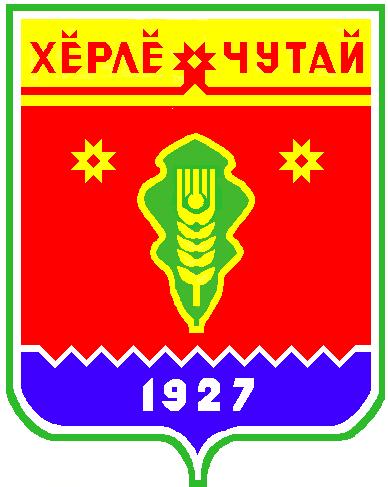 Решение Собрания депутатов Атнарского сельского поселения«О досрочном сложении полномочий главы Атнарского сельского поселения»от 23.09.2021 г. №1В соответствии со статьей 36 Федерального закона Российской Федерации от 06.10.2003 № 131-ФЗ « Об общих принципах организации местного самоуправления в Российской Федерации», с Уставом Атнарского сельского поселения Красночетайского района Чувашской Республики, Собрание депутатов Атнарского сельского поселения Красночетайского района Чувашской Республики РЕШИЛО:Прекратить полномочия главы Атнарского сельского поселения Наумовой Альбины Анатольевны досрочно по собственному желанию.Настоящее решение вступает в силу с момента его принятия.Председатель Собрания  депутатовАтнарского сельского поселения                                                     А.В. Башкиров                                                                                   Решение Собрания депутатов Атнарского сельского поселения«О возложении исполнение обязанности главы Атнарского сельского поселения»от 23.09.2021 г. №2Собрание депутатов Атнарского сельского поселения Красночетайского района Чувашской Республики РЕШИЛО:Возложить  исполнение обязанности главы Атнарского сельского поселения на Храмова Владимира Викторовича, специалиста 1 разряда  с 24.09.2021 года.Настоящее решение вступает в силу с момента его принятия.Председатель Собрания  депутатовАтнарского сельского поселения                                                     А.В. Башкиров                                                                                   Решение Собрания депутатов Атнарского сельского поселения«Об образовании  конкурсной   комиссии по проведению конкурса»от 23.09.2021 г. №3В соответствии  со статьей 36 Федерального закона от 06.10.2013 года №131-ФЗ «Об общих принципах организации местного самоуправления в Российской Федерации», частью 2.2 статьи 31 Закона Чувашской Республики от 18 октября 2004 года №19 «Об организации местного самоуправления в Чувашской Республике», ст. 22 Устава Атнарского сельского поселения и решения Собрания депутатов Атнарского сельского поселения №1 от 25.08.2015 «Об утверждении Порядка проведения конкурса по отбору кандидатур на должность главы Атнарского сельского поселения» Собрание депутатов Атнарского сельского поселения Красночетайского  района Чувашской Республики РЕШИЛО:   1. Образовать  конкурсную комиссию по проведению конкурса по отбору кандидатур на должность главы Атнарского сельского поселения   в составе 4 человек Лаптев Ю.С., депутат от Березовского одномандатного избирательного округа №6  Михопарова А.А., ведущий специалист-эксперт администрации Атнарского сельского поселения;  Волкова Е.Н., депутат от Атнарского одномандатного избирательного округа № 1;  Куропаткин А.Н., депутат от Сосновского одномандатного избирательного округа № 9;     2. Ходатайствовать в адрес главы Красночетайского района о назначении  4-х членов конкурсной комиссии.Настоящее решение вступает в силу после  официального опубликования в периодическом печатном издании «Вестник Атнарского сельского поселения».Председатель Собрания депутатов Атнарского сельского поселенияКрасночетайского района Чувашской Республики                                     А.В. БашкировРешение Собрания депутатов Атнарского сельского поселения«О проведении конкурса по отбору кандидатур  на  должность главы Атнарского сельского поселения»от 23.09.2021 г. №4В соответствии Федерального закона от 06.10.2003 года №131 «Об общих принципах организации местного самоуправления в Российской Федерации», Закона Чувашской Республики  от 18 октября 2004 года № 19 "Об организации местного самоуправления в Чувашской Республике", Устава Атнарского сельского поселения Собрание депутатов Атнарского сельского поселения Красночетайского  района Чувашской Республики РЕШИЛО:Провести конкурс по отбору кандидатур на должность главы Атнарского сельского поселения  27 октября 2021 года       2. Условия проведения конкурса – Право на участие конкурса имеют граждане Российской Федерации, достигшие возраста 18 лет, владеющие государственным языком Российской Федерации. Граждане, желающие участвовать в конкурсе (далее также – участник конкурса), подают заявление, адресованное в конкурсную комиссию, об участии в конкурсе с указанием фамилии, имени, отчества, даты и места рождения, адреса места жительства, паспортных данных; сведений о гражданстве, профессиональном образовании (при наличии), основном месте работы или службы, занимаемой должности (в случае отсутствия основного места работы или службы - роде занятий), наличии либо отсутствии судимостей, деятельности, не совместимой со статусом главы Атнарского сельского поселения  (при наличии такой деятельности на момент представления заявления), и обязательством в случае назначения на должность прекратить указанную деятельность.С заявлением представляются:1) паспорт гражданина Российской Федерации или иной документ, заменяющий паспорт гражданина, и его копия;2) автобиография;3) анкета по форме, утвержденной распоряжением Правительства Российской Федерации от 26 мая . № 667-р;4) медицинская справка (врачебное профессионально-консультативное заключение) по форме 086/У, утвержденной приказом Министерства здравоохранения Российской Федерации от 15 декабря 2014  г. № 834н (зарегистрирован в Министерстве юстиции Российской Федерации 20 февраля . № 36160);5) заверенная кадровой службой по месту работы (службы) копия трудовой книжки, или иные документы, подтверждающие трудовую (служебную) деятельность участника конкурса (при наличии);6) документ, подтверждающий сведения о профессиональном образовании (при наличии), и его копия;7) свидетельство о постановке физического лица на учет в налоговом органе по месту жительства на территории Российской Федерации и его копия;8) документы воинского учета - для граждан, пребывающих в запасе, и лиц, подлежащих призыву на военную службу, и его копия;9)  согласие на обработку персональных данных в соответствии со статьей 6 Федерального закона «О персональных данных»;10) справку о наличии (отсутствии) судимости и (или) факта уголовного преследования либо о прекращении уголовного преследования, выданную в порядке и по форме, которые устанавливаются федеральным органом исполнительной власти, осуществляющим функции по выработке и реализации государственной политики и нормативно-правовому регулированию в сфере внутренних дел.  3. Место проведения конкурса - администрация Атнарского сельского поселения. Время проведения – 13.00 часов. Место приема документов от кандидатур на должность главы Атнарского сельского поселения  - администрация Атнарского сельского поселения. Срок приема документов  - с 1 октября по 21 октября 2021 года. Настоящее решение вступает в силу после  официального опубликования в периодическом печатном издании «Вестник Атнарского сельского поселения».Председатель Собрания депутатов Атнарского сельского поселенияКрасночетайского района Чувашской Республики                                     А.В.БашкировВЕСТНИК Атнарского сельского поселенияТир. 100 экз.с. Атнары , ул.Молодежная, 52аkrchet-atnar@cap.ruНомер сверстан ведущим специалистом администрации Атнарского сельского поселенияОтветственный за выпуск: В.В.ХрамовВыходит на русском  языке